第15回 （2021）日本ファシリティマネジメント大賞 －　　　　　　賞－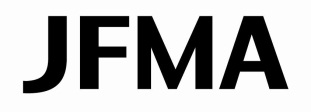 主 催公益社団法人 日本ファシリティマネジメント協会ファシリティマネジメント（以下「ＦＭ」という）に関する優れた業績等を表彰することにより、日本国内におけるＦＭの普及・発展に資することを目的とします。表彰の対象は、目的（日本国内におけるＦＭの普及・発展に資する）に合致した、日本に拠点を置く組織・個人とします。ただし、海外の取組み・活動であっても、特段に、日本国内におけるＦＭの普及・発展に貢献したと認められる場合は、表彰の対象とします。第15回 日本ファシリティマネジメント大賞（以下「ＪＦＭＡ賞」という）は、以下のＦＭの活動、技術、功績を表彰します。（１）優秀ファシリティマネジメント賞　（以下「優秀ＦＭ賞」という）・ＦＭの手法を取入れ、優れた成果をあげている活動について表彰します。・このうち、特に優れた活動を「最優秀ＦＭ賞(鵜澤賞)」とします。該当なしの場合もあります。・過去に「優秀ＦＭ賞」を受賞した組織が応募する際には、新しいテーマ・活動等で顕著な成果が有ると認められる場合に、表彰の対象とします。・過去に「奨励賞」を受賞した組織が、同じテーマであっても、これを発展させ、さらに優れた実績・成果をあげ、応募する場合は表彰の対象とします。・表彰は、ＦＭ実践組織の他、サービス提供者（設計者、施工者、各種サービス提供企業、コンサルタント等）とします。・応募（自薦・他薦）により、５件程度を表彰します。（２）技術賞	・ＦＭに関連する、新しい手法･技術の取組みについて表彰します。・表彰は、手法･技術の中心的な開発母体となった組織、個人とします。・応募（自薦・他薦）により、若干数を表彰します。（３）功績賞・ＦＭに関する優れた論文（博士論文及び同等以上の論文）、出版、その他の活動について表彰します。・表彰は、それらに関わった組織、個人とします。・応募（自薦・他薦）により、若干数を表彰します。※以上の応募の中から、特別賞、奨励賞の表彰を行う場合があります。特別賞：ＦＭに関する優れた成果をあげ、特別に表彰すべきと認められる活動等について表彰します。奨励賞：（１）（２）（３）に準じ、今後の発展が期待される活動等について表彰します。審査は、主として次の視点から行います。（１）優秀ＦＭ賞①経営への貢献②ファシリティの利用者への貢献③ＦＭの定着（ＦＭサイクル実施、推進体制の整備など、総合的・持続的なＦＭの定着）④時代のニーズへの対応（新規性・独創性、社会への影響、メッセージ性）なお、優秀ＦＭ賞は建物やワークプレイスの作品としての優劣を競うものではなく、ＦＭの視点から経営の取組みを問うものであることにご留意ください。（２）技術賞①ＦＭ普及・発展への貢献②新規性・独創性③社会への波及力（３）功績賞①ＦＭ普及・発展への貢献エントリー期間	： 2020年 8月 1日 ～ 8月 31日応募期間 　　 	： 2020年 8月 1日 ～ 9月 30日（当日消印有効）応募にあたり、まずはエントリーシートを E-mailに添付して提出してください。提出先（ E-mail）：　award@jfma.or.jpエントリー後、下記の応募書類及び添付資料を提出してください。（１）優秀ＦＭ賞    ■応募書類1．応募プロフィール	【書式１】に記載してください。2．取組みの概要		【書式２】に記載してください。3．プレゼンテーション資料 (Power Point)　取組み概要【書式２】を分かり易く図表・写真等を利用してまとめてください。〔A4横配置で記入形式自由、表紙なし3枚〕　　■追加資料後日、追加資料をお願いすることがあります。（２）技術賞■応募書類1．応募プロフィール		【書式１】に記載してください。2．手法・技術の概要　	【書式２】に記載してください。3．プレゼンテーション資料 (Power Point)取組み概要【書式２】を分かり易く図表・写真等を利用してまとめてください。〔A4横配置で記入形式自由、表紙なし3枚〕    ■追加資料後日、追加資料をお願いすることがあります。（３）功績賞    ■応募書類1．応募プロフィール	　　　　　　　　　　　　 【書式１】に記載してください。2．功績（論文、出版、その他の活動）の概要　　【書式２】に記載してください。3．プレゼンテーション資料 (Power Point) 取組み概要【書式２】を分かり易く図表・写真等を利用してまとめてください。〔A4横配置で記入形式自由、表紙なし3枚〕    ■添付資料1．添付資料〔論文の場合には、梗概と本文を提出してください。出版物の場合には、その出版物を 2冊提出してください。〕※グループで応募する場合は、代表者を明記してください。応募論文中に応募者が筆頭著者でない論文が含まれる場合は、その論文の筆頭著者が、応募を了解している旨の署名入り文書を添えてください。 作成ソフト・応募書類(書式1,2)は、Wordで作成してください。（書式1,2は、当協会ホームページよりダウンロードできます。）・プレゼンテーション資料は、Power Pointで作成してください。 応募書類の記入・文字の大きさは10.5ポイント以上を使用してください。・写真(JPEG:200万画素以上推奨)の大きさ、枚数は問いません。以下の書類、電子記録媒体を、まとめて送付してください。・応募書類をＡ４に出力したものを１部。（可能であれば両面印刷）（製本や綴じ込みはせず、クリップでまとめてください。）・応募書類のデータを収録したCD-Rを１枚。・応募の際は、必ず関係者の同意を得てください。・応募書類等は返却致しません。・応募書類の記載内容および写真等につきましては、主催者が行う各種報告書等への掲載、広報普及活動に利用させていただくことがあります。公表掲載等が不可能な部分がある場合には、その部分を応募書類に明記してください。・当協会が実施するセミナーや調査研究等へご協力をお願いします。・応募内容に虚偽があった場合、受賞後であっても賞を取り消させていただくことがあります。・反社会的勢力及び反社会的勢力と関係すると認められる組織、個人からの応募は受け付けられません。所定の応募書類を下記まで送付してください。〒103-0007　中央区日本橋浜町2-13-6　浜町ビル6Ｆ日本ファシリティマネジメント協会　ＪＦＭＡ賞事務局TEL：03－6912－1177応募された活動等の審査は、ＪＦＭＡ賞審査委員会が行います。また必要に応じて追加資料の請求、現地審査およびヒアリングを行う場合があります。(委員以下50音順　敬称略)委員長	北川　正恭	（早稲田大学　名誉教授）副委員長	深尾　精一	（東京都立大学　名誉教授）	安達　功	（株式会社日経BP 執行役員　日経BP総研所長）	鎌田　元康	（東京大学　名誉教授）斎藤　秀幸	（経済産業省　製造産業局　生活製品課　企画官）下野　浩史 	（国土交通省大臣官房　官庁営繕部長）長澤　泰	（東京大学　名誉教授・工学院大学　特任教授 名誉教授）	村田　博文	（株式会社財界研究所　代表取締役）	米倉　誠一郎	（法政大学大学院　教授・一橋大学　名誉教授）	成田　一郎	（公益社団法人日本ファシリティマネジメント協会　専務理事）なお、審査委員会の下に、専門的見地から助言を行うため、専門委員会を置きます。●入賞発表2020年 12月下旬審査結果は当協会ホームページならびに新聞紙上等にて発表します。●表彰式2021年 2月 25日「ファシリティマネジメントフォーラム 2021」にて表彰式を行います。●その他受賞者には、以下のご協力をいただく場合があります。・ファシリティマネジメントフォーラム 2021の最終日（2021年2月26日）における発表（40分程度）・当協会が主催する、セミナーや見学会へのご協力や出版物へのご寄稿等新型コロナ感染症の影響により、表彰式他は変更の可能性があります。●主　催	公益社団法人日本ファシリティマネジメント協会●後　援	経済産業省　／　国土交通省公益社団法人 日本ファシリティマネジメント協会　ＪＦＭＡ賞事務局〒103-0007　東京都中央区日本橋浜町2-13-6　浜町ビル6ＦTEL：03－6912－1177   FAX：03－6912－1178E-mail： award@jfma.or.jp　  HP:　http://www.jfma.or.jp/受付時間：月～金10：00～17：00（土日祝日および夏季・年末年始休暇を除く）